分项报价表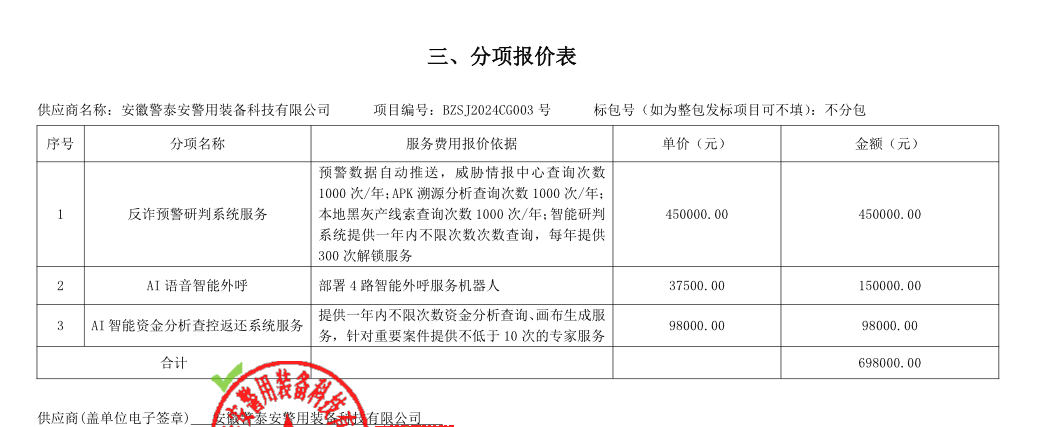 最终报价：人民币大写陆拾玖万柒仟伍佰元整（¥697500.00元）中小企业声明函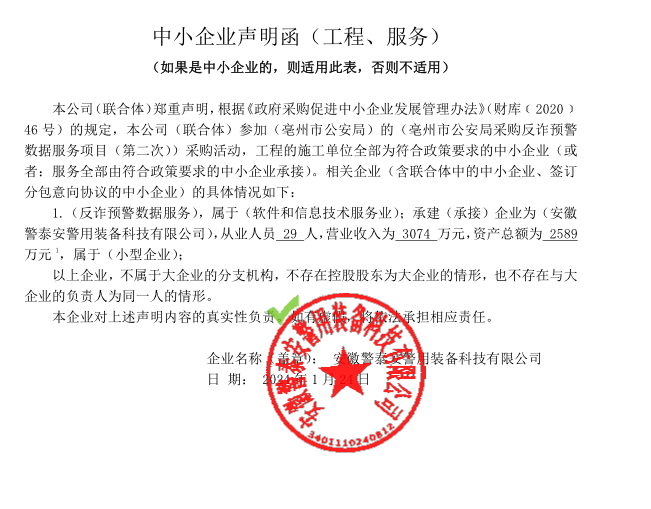 投标人评审得分与排序投标人最终报价与评标价投标人名称总得分排序安徽警泰安警用装备科技有限公司89.401安徽贝涞软件科技有限公司52.142安徽红海警用装备制造有限公司46.183合肥全创电子科技有限公司44.974安徽锦辉智能科技有限公司44.585投标人名称最终报价（元）评标价（元）安徽警泰安警用装备科技有限公司698000697500安徽贝涞软件科技有限公司699800698800安徽红海警用装备制造有限公司698500698000合肥全创电子科技有限公司699300698200安徽锦辉智能科技有限公司698900698000